NanopartikelFachlicher HintergrundNanopartikel bzw. Nanoteilchen sind Verbünde von einigen wenigen bis einigen tausend Atomen oder Molekülen.Die Größe der Nanopartikel liegt zwischen 1 nm und 100 nm.Nanopartikel in der NaturLotus-Effekt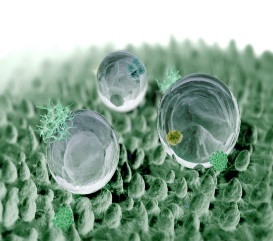 Haftvermögen des Geckofußes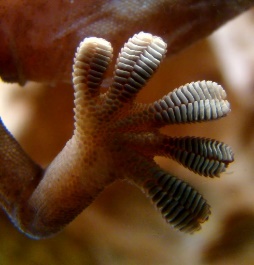 Nanopartikel in der Technik und im Alltag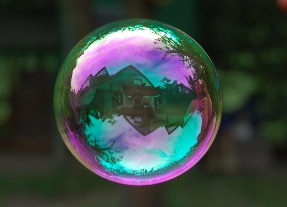 Erklärung der besonderen Eigenschaften von nanoskaligen MaterialienVerhältnis Oberfläche zu VolumenErklärung der besonderen Eigenschaften von nanoskaligen MaterialienFarbe von Gold-Nanopartikeln (Lichtabsorption)Je kleiner der Partikel ist, desto energiereichere Strahlung wird von ihm absorbiert.Je kleiner ein Partikel ist, desto größer ist der Abstand zwischen dem Grundzustand und dem angeregten Zustand der Elektronen.Farbe des FluoreszenzlichtesJe kleiner ein Partikel ist, desto größer ist der Abstand zwischen dem Grundzustand und dem angeregten Zustand der Elektronen.●Wachs-Papillen auf der Blattoberfläche, ca. 10 µm hoch●Verringerung der Kontaktfläche zwischen Blattoberfläche und Schmutzpartikeln bzw. Wassertropfen●geringe Adhäsionskraft zwischen Blattoberfläche und Schmutzpartikeln bzw. WassertropfenWassertropfen nehmen Schmutzpartikel aufBild: https://commons.wikimedia.org/wiki/File%3ALotus3.jpg, von William Thielicke Bild: https://commons.wikimedia.org/wiki/File%3AGecko_foot_on_glass.JPG, von Bjørn Christian TørrissenDie ca. 1 Mrd. Spatulae pro Geckofuß bewirken eine Haftwirkung durch van-der-Waals-Kräfte.●ZahncremeDurch die Verwendung mikropartikulärer Mineralien werden offene Dentinkanälchen am Zahnhals verschlossen. Somit wird die Reizweiterleitung unterbundenn.●SonnenschutzVerwendung von NanopartikelnTitandioxid (TiO2):	absorbiert bzw. streut UV(B) - StrahlungZinkoxid (ZnO):		absorbiert bzw. streut UV(A) - Strahlung●EffektlackeWie bei einer Seifenblase verändert sich der Farbeindruck in Abhängigkeit vom Blickwinkel.Dies beruht auf der unterschiedlichen Schichtdicke der Lacke und den daraus resultierenden unterschiedlichen Interferenzfarben.Bild: http://piqs.de/fotos/127802.html CC BY 2.0 von Melgis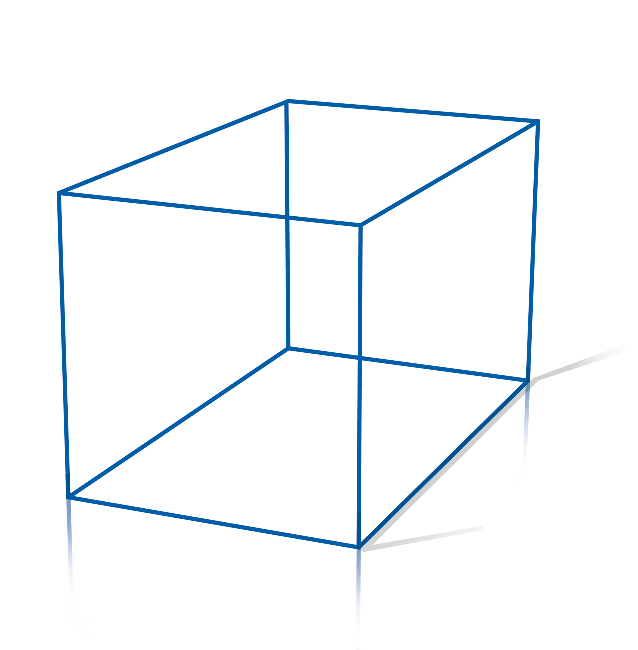 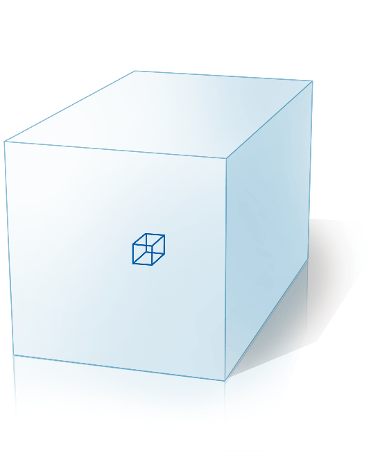 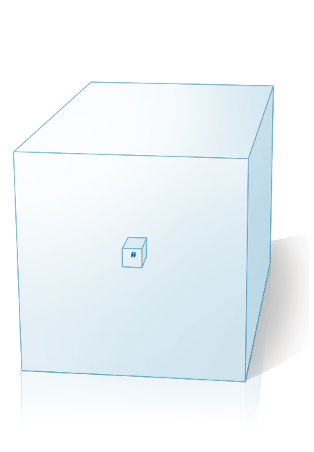 Würfel mit 1.000 AtomenKantenlängeWürfel mit 100 Atomen KantenlängeWürfel mit 10 Atomen KantenlängeEckatome 888Kantenatome (ohne Eckatome)12 x 99811.97612 x 981.17612 x 896Seitenflächenatome (ohne Eckatome)5.976.02457.624384Oberflächenatome5.988.00858.808488Atome im Inneren994.011.992941.192512Verhältnis Oberfläche-zu-Volumen0,0060,0620,953●Bei Nanopartikeln ist die Anzahl der Oberflächenatome nahezu gleich groß wie die Anzahl der Atome im Inneren des Körpers.●Die Energie und die chemische Bindung der Oberflächenatome ist anders als bei Atomen im Inneren des Gitters.●Änderung der Schmelztemperatur des Stoffes:Während die Schmelztemperatur von „normalem“ Gold bei 1064 °C liegt, sinkt sie bei einer Partikelgröße von 5 nm auf ca. 700 °C ab. Bei einer Partikelgröße von 3,5 nm liegt die Schmelztemperatur nur noch bei ca. 400 °C.rot				blau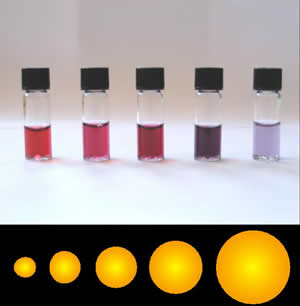 Bild: https://commons.wikimedia.org/wiki/File%3AGold255.jpgvon Aleksandar Kondinskblau		grün			gelb		orange		rot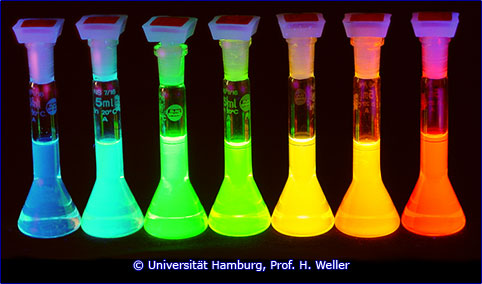 Cadmiumselenid (CdSe)Farbe des Fluoreszenzlichtes bei Belichtung mit UV-Licht:blau:	Partikelgröße ca. 2 nmrot:	Partikelgröße ca. 5 nm